		Соглашение		О принятии согласованных технических правил Организации Объединенных Наций для колесных транспортных средств, предметов оборудования и частей, которые могут быть установлены и/или использованы на колесных транспортных средствах, и об условиях взаимного признания официальных утверждений, выдаваемых на основе этих правил Организации Объединенных Наций*(Пересмотренный вариант 3, включая поправки, вступившие в силу 14 сентября 
2017 года)_________		Добавление 43 – Правила № 44 ООН		Пересмотр 3 – Поправка 9Дополнение 16 к поправкам серии 04 − Дата вступления в силу: 11 января 2020 года		Единообразные предписания, касающиеся официального утверждения удерживающих устройств для детей, находящихся 
в механических транспортных средствах («детские удерживающие системы»)Настоящий документ опубликован исключительно в информационных целях. Аутентичным и юридически обязательным текстом является документ: ECE/TRANS/WP.29/2019/36.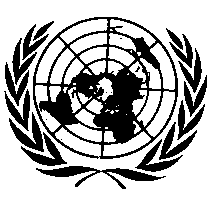 _________ОРГАНИЗАЦИЯ ОБЪЕДИНЕННЫХ НАЦИЙПункт 6.1.3 изменить следующим образом:«6.1.3		В зависимости от своей категории детское удерживающее устройство должно крепиться к конструкции транспортного средства или к конструкции сиденья.		Возможные конфигурации для официального утверждения
Таблица групп/категорий»Пункты 17.16–17.19 изменить следующим образом: «17.16	Начиная с 1 сентября 2017 года никаких новых официальных утверждений детских удерживающих систем класса цельной конструкции, относящихся к группам 0, 0+ и 1, которые оборудованы "креплениями ISOFIX" (как указано в пункте 6.3.2 настоящих Правил), на основании настоящих Правил не предоставляется. ДУС, которые являются частью многогрупповой детской удерживающей системы, которая также официально утверждена по группе 2 и выше, исключаются из этого положения до 1 сентября 2020 года.17.17	Начиная с 1 сентября 2020 года никаких распространений официальных утверждений детских удерживающих систем класса цельной конструкции, относящихся к группам 0, 0+ и I, которые оборудованы "креплениями ISOFIX" (как указано в пункте 6.3.2 настоящих Правил), на основании настоящих Правил не предоставляется. ДУС, которые являются частью многогрупповой детской удерживающей системы, которая также официально утверждена по группе 2 и выше, исключаются из этого положения до 1 сентября 2022 года.17.18	Начиная с 1 сентября 2019 года никаких новых официальных утверждений на основании настоящих Правил в отношении детских удерживающих систем нецельной конструкции группы 2 или группы 2/3, устанавливаемых по направлению движения, не предоставляется. ДУС, которые являются частью многогрупповой детской удерживающей системы, которая также официально утверждена по группе 1 и выше, исключаются из этого положения до 1 сентября 2020 года.17.19	Начиная с 1 сентября 2023 года никаких распространений на основании настоящих Правил в отношении детских удерживающих систем нецельной конструкции группы 2 или группы 2/3, устанавливаемых по направлению движения, не предоставляется. ДУС, которые являются частью многогрупповой детской удерживающей системы, которая также официально утверждена по группе 1 и выше, исключаются из этого положения до 1 сентября 2022 года».Включить новые пункты 17.20 и 17.21 следующего содержания:«17.20	Начиная с 1 сентября 2020 года никаких новых официальных утверждений на основании настоящих Правил в отношении детских удерживающих систем, кроме группы 3, не предоставляется. 17.21	Начиная с 1 сентября 2022 года никаких распространений на основании настоящих Правил в отношении детских удерживающих систем, кроме группы 3, не предоставляется».E/ECE/324/Rev.1/Add.43/Rev.3/Amend.9−E/ECE/TRANS/505/Rev.1/Add.43/Rev.3/Amend.9E/ECE/324/Rev.1/Add.43/Rev.3/Amend.9−E/ECE/TRANS/505/Rev.1/Add.43/Rev.3/Amend.917 January 2020ГруппаКатегорияГруппаКатегорияУниверсальная(1)Универсальная(1)Полууниверсальная(2)Полууниверсальная(2)Ограниченного 
использованияОграниченного 
использованияКонкретного транспортного средстваКонкретного транспортного средстваГруппаКатегорияГруппаКатегорияДУСДУС ISOFIXДУСДУС ISOFIXДУСДУС ISOFIXДУСДУС ISOFIX0Детская люлькаП(3)НПП(3)П(3)П(3)НПП(3)П(3)00Против направления 
движенияП(3)НПП(3)П(3)П(3)НПП(3)П(3)0+Против направления 
движенияП(3)НПП(3)П(3)П(3)НПП(3)П(3)IПротив направления 
движенияП(3)НПП(3)П(3)П(3)НПП(3)П(3)IПо направлению 
движения(цельная конструкция)П(3)П(3)П(3)П(3)П(3)НПП(3)П(3)IПо направлению 
движения(нецельная конструкция)НПНПНПНПНПНПНПНПIПо направлению 
движения(нецельная конструкция – 
см. пункт 6.1.12)П(3)НПП(3)НПП(3)НПП(3)П(3)IIПротив направления 
движенияП(3)НПП(3)НПП(3)НПП(3)П(3)IIПо направлению 
движения(цельная конструкция)П(3)НПП(3)НПП(3)НПП(3)П(3)IIПо направлению 
движения(нецельная конструкция)П(3)НПП(3)НПП(3)НПП(3)П(3)IIIПротив направления 
движенияП(3)НПП(3)НПП(3)НПП(3)П(3)IIIПо направлению 
движения(цельная конструкция)П(3)НПП(3)НПП(3)НПП(3)П(3)IIIПо направлению 
движения(нецельная конструкция)ПНППНППНПППОбозначения: ДУС: 	детская удерживающая системаП: 	применимоНП: 	не применимо(1)	Универсальная ДУС ISOFIX означает удерживающие устройства, устанавливаемые в транспортном средстве по направлению движения с целью эксплуатации в положениях, предусматривающих использование системы креплений ISOFIX и верхнего крепления страховочного троса.(2)	Полууниверсальная ДУС ISOFIX означает:•	устанавливаемые по направлению движения удерживающие устройства, оборудованные опорой для ног;•	устанавливаемые против направления движения удерживающие устройства, оборудованные опорой для ног либо лямкой верхнего страховочного троса и предназначенные для эксплуатации на транспортных средствах в положениях, предусматривающих использование системы креплений ISOFIX и крепления верхнего страховочного троса, если это необходимо;•	устанавливаемые против направления движения удерживающие устройства с опорой на приборную панель транспортного средства, предназначенные для эксплуатации на переднем пассажирском сиденье, оборудованном системой креплений ISOFIX; или •	устанавливаемые в боковом положении удерживающие устройства, оснащенные при необходимости препятствующим угловому перемещению приспособлением и предназначенные для эксплуатации на транспортных средствах в положениях, предусматривающих использование системы креплений ISOFIX и крепления верхнего страховочного троса, если это необходимо.(3)	Новые официальные утверждения и распространения официальных утверждений будут предоставляться в соответствии с пунктами 17.16–17.21.Обозначения: ДУС: 	детская удерживающая системаП: 	применимоНП: 	не применимо(1)	Универсальная ДУС ISOFIX означает удерживающие устройства, устанавливаемые в транспортном средстве по направлению движения с целью эксплуатации в положениях, предусматривающих использование системы креплений ISOFIX и верхнего крепления страховочного троса.(2)	Полууниверсальная ДУС ISOFIX означает:•	устанавливаемые по направлению движения удерживающие устройства, оборудованные опорой для ног;•	устанавливаемые против направления движения удерживающие устройства, оборудованные опорой для ног либо лямкой верхнего страховочного троса и предназначенные для эксплуатации на транспортных средствах в положениях, предусматривающих использование системы креплений ISOFIX и крепления верхнего страховочного троса, если это необходимо;•	устанавливаемые против направления движения удерживающие устройства с опорой на приборную панель транспортного средства, предназначенные для эксплуатации на переднем пассажирском сиденье, оборудованном системой креплений ISOFIX; или •	устанавливаемые в боковом положении удерживающие устройства, оснащенные при необходимости препятствующим угловому перемещению приспособлением и предназначенные для эксплуатации на транспортных средствах в положениях, предусматривающих использование системы креплений ISOFIX и крепления верхнего страховочного троса, если это необходимо.(3)	Новые официальные утверждения и распространения официальных утверждений будут предоставляться в соответствии с пунктами 17.16–17.21.Обозначения: ДУС: 	детская удерживающая системаП: 	применимоНП: 	не применимо(1)	Универсальная ДУС ISOFIX означает удерживающие устройства, устанавливаемые в транспортном средстве по направлению движения с целью эксплуатации в положениях, предусматривающих использование системы креплений ISOFIX и верхнего крепления страховочного троса.(2)	Полууниверсальная ДУС ISOFIX означает:•	устанавливаемые по направлению движения удерживающие устройства, оборудованные опорой для ног;•	устанавливаемые против направления движения удерживающие устройства, оборудованные опорой для ног либо лямкой верхнего страховочного троса и предназначенные для эксплуатации на транспортных средствах в положениях, предусматривающих использование системы креплений ISOFIX и крепления верхнего страховочного троса, если это необходимо;•	устанавливаемые против направления движения удерживающие устройства с опорой на приборную панель транспортного средства, предназначенные для эксплуатации на переднем пассажирском сиденье, оборудованном системой креплений ISOFIX; или •	устанавливаемые в боковом положении удерживающие устройства, оснащенные при необходимости препятствующим угловому перемещению приспособлением и предназначенные для эксплуатации на транспортных средствах в положениях, предусматривающих использование системы креплений ISOFIX и крепления верхнего страховочного троса, если это необходимо.(3)	Новые официальные утверждения и распространения официальных утверждений будут предоставляться в соответствии с пунктами 17.16–17.21.Обозначения: ДУС: 	детская удерживающая системаП: 	применимоНП: 	не применимо(1)	Универсальная ДУС ISOFIX означает удерживающие устройства, устанавливаемые в транспортном средстве по направлению движения с целью эксплуатации в положениях, предусматривающих использование системы креплений ISOFIX и верхнего крепления страховочного троса.(2)	Полууниверсальная ДУС ISOFIX означает:•	устанавливаемые по направлению движения удерживающие устройства, оборудованные опорой для ног;•	устанавливаемые против направления движения удерживающие устройства, оборудованные опорой для ног либо лямкой верхнего страховочного троса и предназначенные для эксплуатации на транспортных средствах в положениях, предусматривающих использование системы креплений ISOFIX и крепления верхнего страховочного троса, если это необходимо;•	устанавливаемые против направления движения удерживающие устройства с опорой на приборную панель транспортного средства, предназначенные для эксплуатации на переднем пассажирском сиденье, оборудованном системой креплений ISOFIX; или •	устанавливаемые в боковом положении удерживающие устройства, оснащенные при необходимости препятствующим угловому перемещению приспособлением и предназначенные для эксплуатации на транспортных средствах в положениях, предусматривающих использование системы креплений ISOFIX и крепления верхнего страховочного троса, если это необходимо.(3)	Новые официальные утверждения и распространения официальных утверждений будут предоставляться в соответствии с пунктами 17.16–17.21.Обозначения: ДУС: 	детская удерживающая системаП: 	применимоНП: 	не применимо(1)	Универсальная ДУС ISOFIX означает удерживающие устройства, устанавливаемые в транспортном средстве по направлению движения с целью эксплуатации в положениях, предусматривающих использование системы креплений ISOFIX и верхнего крепления страховочного троса.(2)	Полууниверсальная ДУС ISOFIX означает:•	устанавливаемые по направлению движения удерживающие устройства, оборудованные опорой для ног;•	устанавливаемые против направления движения удерживающие устройства, оборудованные опорой для ног либо лямкой верхнего страховочного троса и предназначенные для эксплуатации на транспортных средствах в положениях, предусматривающих использование системы креплений ISOFIX и крепления верхнего страховочного троса, если это необходимо;•	устанавливаемые против направления движения удерживающие устройства с опорой на приборную панель транспортного средства, предназначенные для эксплуатации на переднем пассажирском сиденье, оборудованном системой креплений ISOFIX; или •	устанавливаемые в боковом положении удерживающие устройства, оснащенные при необходимости препятствующим угловому перемещению приспособлением и предназначенные для эксплуатации на транспортных средствах в положениях, предусматривающих использование системы креплений ISOFIX и крепления верхнего страховочного троса, если это необходимо.(3)	Новые официальные утверждения и распространения официальных утверждений будут предоставляться в соответствии с пунктами 17.16–17.21.Обозначения: ДУС: 	детская удерживающая системаП: 	применимоНП: 	не применимо(1)	Универсальная ДУС ISOFIX означает удерживающие устройства, устанавливаемые в транспортном средстве по направлению движения с целью эксплуатации в положениях, предусматривающих использование системы креплений ISOFIX и верхнего крепления страховочного троса.(2)	Полууниверсальная ДУС ISOFIX означает:•	устанавливаемые по направлению движения удерживающие устройства, оборудованные опорой для ног;•	устанавливаемые против направления движения удерживающие устройства, оборудованные опорой для ног либо лямкой верхнего страховочного троса и предназначенные для эксплуатации на транспортных средствах в положениях, предусматривающих использование системы креплений ISOFIX и крепления верхнего страховочного троса, если это необходимо;•	устанавливаемые против направления движения удерживающие устройства с опорой на приборную панель транспортного средства, предназначенные для эксплуатации на переднем пассажирском сиденье, оборудованном системой креплений ISOFIX; или •	устанавливаемые в боковом положении удерживающие устройства, оснащенные при необходимости препятствующим угловому перемещению приспособлением и предназначенные для эксплуатации на транспортных средствах в положениях, предусматривающих использование системы креплений ISOFIX и крепления верхнего страховочного троса, если это необходимо.(3)	Новые официальные утверждения и распространения официальных утверждений будут предоставляться в соответствии с пунктами 17.16–17.21.Обозначения: ДУС: 	детская удерживающая системаП: 	применимоНП: 	не применимо(1)	Универсальная ДУС ISOFIX означает удерживающие устройства, устанавливаемые в транспортном средстве по направлению движения с целью эксплуатации в положениях, предусматривающих использование системы креплений ISOFIX и верхнего крепления страховочного троса.(2)	Полууниверсальная ДУС ISOFIX означает:•	устанавливаемые по направлению движения удерживающие устройства, оборудованные опорой для ног;•	устанавливаемые против направления движения удерживающие устройства, оборудованные опорой для ног либо лямкой верхнего страховочного троса и предназначенные для эксплуатации на транспортных средствах в положениях, предусматривающих использование системы креплений ISOFIX и крепления верхнего страховочного троса, если это необходимо;•	устанавливаемые против направления движения удерживающие устройства с опорой на приборную панель транспортного средства, предназначенные для эксплуатации на переднем пассажирском сиденье, оборудованном системой креплений ISOFIX; или •	устанавливаемые в боковом положении удерживающие устройства, оснащенные при необходимости препятствующим угловому перемещению приспособлением и предназначенные для эксплуатации на транспортных средствах в положениях, предусматривающих использование системы креплений ISOFIX и крепления верхнего страховочного троса, если это необходимо.(3)	Новые официальные утверждения и распространения официальных утверждений будут предоставляться в соответствии с пунктами 17.16–17.21.Обозначения: ДУС: 	детская удерживающая системаП: 	применимоНП: 	не применимо(1)	Универсальная ДУС ISOFIX означает удерживающие устройства, устанавливаемые в транспортном средстве по направлению движения с целью эксплуатации в положениях, предусматривающих использование системы креплений ISOFIX и верхнего крепления страховочного троса.(2)	Полууниверсальная ДУС ISOFIX означает:•	устанавливаемые по направлению движения удерживающие устройства, оборудованные опорой для ног;•	устанавливаемые против направления движения удерживающие устройства, оборудованные опорой для ног либо лямкой верхнего страховочного троса и предназначенные для эксплуатации на транспортных средствах в положениях, предусматривающих использование системы креплений ISOFIX и крепления верхнего страховочного троса, если это необходимо;•	устанавливаемые против направления движения удерживающие устройства с опорой на приборную панель транспортного средства, предназначенные для эксплуатации на переднем пассажирском сиденье, оборудованном системой креплений ISOFIX; или •	устанавливаемые в боковом положении удерживающие устройства, оснащенные при необходимости препятствующим угловому перемещению приспособлением и предназначенные для эксплуатации на транспортных средствах в положениях, предусматривающих использование системы креплений ISOFIX и крепления верхнего страховочного троса, если это необходимо.(3)	Новые официальные утверждения и распространения официальных утверждений будут предоставляться в соответствии с пунктами 17.16–17.21.Обозначения: ДУС: 	детская удерживающая системаП: 	применимоНП: 	не применимо(1)	Универсальная ДУС ISOFIX означает удерживающие устройства, устанавливаемые в транспортном средстве по направлению движения с целью эксплуатации в положениях, предусматривающих использование системы креплений ISOFIX и верхнего крепления страховочного троса.(2)	Полууниверсальная ДУС ISOFIX означает:•	устанавливаемые по направлению движения удерживающие устройства, оборудованные опорой для ног;•	устанавливаемые против направления движения удерживающие устройства, оборудованные опорой для ног либо лямкой верхнего страховочного троса и предназначенные для эксплуатации на транспортных средствах в положениях, предусматривающих использование системы креплений ISOFIX и крепления верхнего страховочного троса, если это необходимо;•	устанавливаемые против направления движения удерживающие устройства с опорой на приборную панель транспортного средства, предназначенные для эксплуатации на переднем пассажирском сиденье, оборудованном системой креплений ISOFIX; или •	устанавливаемые в боковом положении удерживающие устройства, оснащенные при необходимости препятствующим угловому перемещению приспособлением и предназначенные для эксплуатации на транспортных средствах в положениях, предусматривающих использование системы креплений ISOFIX и крепления верхнего страховочного троса, если это необходимо.(3)	Новые официальные утверждения и распространения официальных утверждений будут предоставляться в соответствии с пунктами 17.16–17.21.Обозначения: ДУС: 	детская удерживающая системаП: 	применимоНП: 	не применимо(1)	Универсальная ДУС ISOFIX означает удерживающие устройства, устанавливаемые в транспортном средстве по направлению движения с целью эксплуатации в положениях, предусматривающих использование системы креплений ISOFIX и верхнего крепления страховочного троса.(2)	Полууниверсальная ДУС ISOFIX означает:•	устанавливаемые по направлению движения удерживающие устройства, оборудованные опорой для ног;•	устанавливаемые против направления движения удерживающие устройства, оборудованные опорой для ног либо лямкой верхнего страховочного троса и предназначенные для эксплуатации на транспортных средствах в положениях, предусматривающих использование системы креплений ISOFIX и крепления верхнего страховочного троса, если это необходимо;•	устанавливаемые против направления движения удерживающие устройства с опорой на приборную панель транспортного средства, предназначенные для эксплуатации на переднем пассажирском сиденье, оборудованном системой креплений ISOFIX; или •	устанавливаемые в боковом положении удерживающие устройства, оснащенные при необходимости препятствующим угловому перемещению приспособлением и предназначенные для эксплуатации на транспортных средствах в положениях, предусматривающих использование системы креплений ISOFIX и крепления верхнего страховочного троса, если это необходимо.(3)	Новые официальные утверждения и распространения официальных утверждений будут предоставляться в соответствии с пунктами 17.16–17.21.